MeghívóTisztelettel meghívom Velem községi ÖnkormányzatKépviselő-testületének2016. július 19. napján (kedd) 8,00 órakora Kőszegi Közös Önkormányzati Hivatal Velemi KirendeltségénekPolgármesteri Irodájában (9726 Velem, Rákóczi u. 73.)tartandó képviselő-testületi ülésére.NAPIRENDI PONTOK:Az Alapvető jogok biztosának összefoglaló jelentése az Önkormányzat helyi építési szabályzatával kapcsolatos vizsgálatáról  Előterjesztő: Szél Józsefné polgármesterDöntés belterületbe vonásrólElőterjesztő: Szél Józsefné polgármesterVelemi Gesztenyenapok rendezvénnyel kapcsolatos döntések meghozatala (szóban)Előterjesztő: Szél Józsefné polgármesterEgyebekVelem, 2016. július 14.Tisztelettel: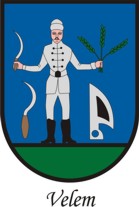 VELEM KÖZSÉGPOLGÁRMESTERE
9726 Velem, Rákóczi utca 73.  +36 (94) 563-380Szél Józsefné sk.polgármester